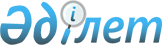 О внесении изменений и дополнений в приказ Министра внутренних дел Республики Казахстан от 1 октября 2014 года № 662 "Об утверждении положений о ведомствах и территориальных органах Министерства внутренних дел Республики Казахстан"Приказ Министра внутренних дел Республики Казахстан от 24 июня 2019 года № 574.
      ПРИКАЗЫВАЮ:
      1. Внести в приказ Министра внутренних дел Республики Казахстан от 1 октября 2014 года № 662 "Об утверждении положений о ведомствах и территориальных органах Министерства внутренних дел Республики Казахстан" (зарегистрирован в Реестре государственной регистрации нормативных правовых актов № 9792) следующие изменения и дополнения:
      в пункте 1:
      подпункт 37) изложить в следующей редакции:
      "37) Положение о Департаменте по чрезвычайным ситуациям города Нур-Султан Комитета по чрезвычайным ситуациям Министерства внутренних дел Республики Казахстан, согласно приложению 37 к настоящему приказу;";
      в Положении о Комитете по чрезвычайным ситуациям Министерства внутренних дел Республики Казахстан, утвержденном указанным приказом:
      пункт 8 изложить в следующей редакции:
      "8. Юридический адрес Комитета: 010000, Республика Казахстан, город Нур-Султан, проспект Мәңгілік Ел, дом 8, здание "Дом Министерств", подъезд № 2.";
      в пункте 14:
      дополнить подпунктами 98) и 99) следующего содержания:
      "98) организация финансового планирования, учета, финансирования и составления отчетности (периодической и годовой) подведомственными государственными учреждениями и субъектов квазигосударственного сектора;
      99) организация правового обеспечения в сфере гражданской защиты, представительства в судах, а также в других государственных органах и организациях.";
      в Перечне государственных учреждений – территориальных подразделений, находящихся в ведении Комитета:
      пункты 15 и 17 изложить в следующей редакции:
      "15. Департамент по чрезвычайным ситуациям города Нур-Султан.
      17. Управление по чрезвычайным ситуациям района Алматы Департамента по чрезвычайным ситуациям города Нур-Султан.";
      дополнить пунктом 17-1 следующего содержания:
      "17-1. Управление по чрезвычайным ситуациям района "Байқоңыр" Департамента по чрезвычайным ситуациям города Нур-Султан.";
      пункты 23 и 29 изложить в следующей редакции:
      "23. Управление по чрезвычайным ситуациям района "Есиль" Департамента по чрезвычайным ситуациям города Нур-Султан.
      29. Управление по чрезвычайным ситуациям района "Сарыарка" Департамента по чрезвычайным ситуациям города Нур-Султан.";
      в Перечне государственных учреждений, находящихся в ведении Комитета:
      пункты 2, 3, 4, 5, 6, 9, 11, 12, 13, 14, 15 и 16 исключить;
      пункт 17 изложить в следующей редакции:
      "17. Центр медицины катастроф (город Нур-Султан).";
      пункты 20, 30 и 32 исключить;
      пункт 34 изложить в следующей редакции:
      "34. Служба пожаротушения и аварийно-спасательных работ Департамента по чрезвычайным ситуациям города Нур-Султан (город Нур-Султан).";
      в Положении о Департаменте по чрезвычайным ситуациям города Астаны Комитета по чрезвычайным ситуациям Министерства внутренних дел Республики Казахстан, утвержденном указанным приказом:
      заголовок изложить в следующей редакции:
      "Положение о Департаменте по чрезвычайным ситуациям города Нур-Султан Комитета по чрезвычайным ситуациям Министерства внутренних дел Республики Казахстан";
      пункт 1 изложить в следующей редакции:
      "1. Департамент по чрезвычайным ситуациям города Нур-Султан (далее – Департамент) является территориальным подразделением Комитета по чрезвычайным ситуациям Министерства внутренних дел Республики Казахстан (далее – Комитет), осуществляющим руководство органами и подразделениями гражданской защиты на территории города Нур-Султан.";
      пункт 8 изложить в следующей редакции:
      "8. Юридический адрес Департамента: Республика Казахстан, индекс 010000, город Нур-Султан, район "Сарыарка", улица Бейбитшилик, дом 22.";
      пункт 9 изложить в следующей редакции:
      "9. Полное наименование Департамента – государственное учреждение "Департамент по чрезвычайным ситуациям города Нур-Султан Комитета по чрезвычайным ситуациям Министерства внутренних дел Республики Казахстан".";
      в пункте 14:
      подпункты 29) и 30) исключить;
      в Положении о Департаменте по чрезвычайным ситуациям Акмолинской области Комитета по чрезвычайным ситуациям Министерства внутренних дел Республики Казахстан, утвержденном указанным приказом:
      пункт 1 изложить в следующей редакции:
      "1. Департамент по чрезвычайным ситуациям Акмолинской области (далее – Департамент) является территориальным подразделением Комитета по чрезвычайным ситуациям Министерства внутренних дел Республики Казахстан (далее – Комитет), осуществляющим руководство органами и подразделениями гражданской защиты на территории области.";
      в пункте 14:
      подпункты 29) и 30) исключить;
      в Положении о Департаменте по чрезвычайным ситуациям Актюбинской области Комитета по чрезвычайным ситуациям Министерства внутренних дел Республики Казахстан, утвержденном указанным приказом:
      пункт 1 изложить в следующей редакции:
      "1. Департамент по чрезвычайным ситуациям Актюбинской области (далее – Департамент) является территориальным подразделением Комитета по чрезвычайным ситуациям Министерства внутренних дел Республики Казахстан (далее – Комитет), осуществляющим руководство органами и подразделениями гражданской защиты на территории области.";
      в пункте 14:
      подпункты 30) и 31) исключить;
      в Положении о Департаменте по чрезвычайным ситуациям города Алматы Комитета по чрезвычайным ситуациям Министерства внутренних дел Республики Казахстан, утвержденном указанным приказом:
      в пункте 14:
      подпункты 28), 30) и 31) исключить;
      в Положении о Департаменте по чрезвычайным ситуациям Алматинской области Комитета по чрезвычайным ситуациям Министерства внутренних дел Республики Казахстан, утвержденном указанным приказом:
      пункт 1 изложить в следующей редакции:
      "1. Департамент по чрезвычайным ситуациям Алматинской области (далее – Департамент) является территориальным подразделением Комитета по чрезвычайным ситуациям Министерства внутренних дел Республики Казахстан (далее – Комитет), осуществляющим руководство органами и подразделениями гражданской защиты на территории области.";
      в пункте 14:
      подпункты 30) и 31) исключить;
      в Положении о Департаменте по чрезвычайным ситуациям Атырауской области Комитета по чрезвычайным ситуациям Министерства внутренних дел Республики Казахстан, утвержденном указанным приказом:
      пункт 1 изложить в следующей редакции:
      "1. Департамент по чрезвычайным ситуациям Атырауской области (далее – Департамент) является территориальным подразделением Комитета по чрезвычайным ситуациям Министерства внутренних дел Республики Казахстан (далее – Комитет), осуществляющим руководство органами и подразделениями гражданской защиты на территории области.";
      в пункте 14:
      подпункты 30) и 31) исключить;
      в Положении о Департаменте по чрезвычайным ситуациям Восточно-Казахстанской области Комитета по чрезвычайным ситуациям Министерства внутренних дел Республики Казахстан, утвержденном указанным приказом:
      пункт 1 изложить в следующей редакции:
      "1. Департамент по чрезвычайным ситуациям Восточно-Казахстанской области (далее – Департамент) является территориальным подразделением Комитета по чрезвычайным ситуациям Министерства внутренних дел Республики Казахстан (далее – Комитет), осуществляющим руководство органами и подразделениями гражданской защиты на территории области.";
      в пункте 14:
      подпункты 30) и 31) исключить;
      в Положении о Департаменте по чрезвычайным ситуациям Жамбылской области Комитета по чрезвычайным ситуациям Министерства внутренних дел Республики Казахстан, утвержденном указанным приказом:
      пункт 1 изложить в следующей редакции:
      "1. Департамент по чрезвычайным ситуациям Жамбылской области (далее – Департамент) является территориальным подразделением Комитета по чрезвычайным ситуациям Министерства внутренних дел Республики Казахстан (далее – Комитет), осуществляющим руководство органами и подразделениями гражданской защиты на территории области.";
      в пункте 14:
      подпункты 30) и 31) исключить;
      в Положении о Департаменте по чрезвычайным ситуациям Западно-Казахстанской области Комитета по чрезвычайным ситуациям Министерства внутренних дел Республики Казахстан, утвержденном указанным приказом:
      пункт 1 изложить в следующей редакции:
      "1. Департамент по чрезвычайным ситуациям Западно-Казахстанской области (далее – Департамент) является территориальным подразделением Комитета по чрезвычайным ситуациям Министерства внутренних дел Республики Казахстан (далее – Комитет), осуществляющим руководство органами и подразделениями гражданской защиты на территории области.";
      в пункте 14:
      подпункты 30) и 31) исключить;
      в Положении о Департаменте по чрезвычайным ситуациям Карагандинской области Комитета по чрезвычайным ситуациям Министерства внутренних дел Республики Казахстан, утвержденном указанным приказом:
      пункт 1 изложить в следующей редакции:
      "1. Департамент по чрезвычайным ситуациям Карагандинской области (далее - Департамент) является территориальным подразделением Комитета по чрезвычайным ситуациям Министерства внутренних дел Республики Казахстан (далее - Комитет), осуществляющим руководство органами и подразделениями гражданской защиты на территории области.";
      в пункте 14:
      подпункты 29) и 30) исключить;
      в Положении о Департаменте по чрезвычайным ситуациям Костанайской области Комитета по чрезвычайным ситуациям Министерства внутренних дел Республики Казахстан, утвержденном указанным приказом:
      пункт 1 изложить в следующей редакции:
      "1. Департамент по чрезвычайным ситуациям Костанайской области (далее – Департамент) является территориальным подразделением Комитета по чрезвычайным ситуациям Министерства внутренних дел Республики Казахстан (далее – Комитет), осуществляющим руководство органами и подразделениями гражданской защиты на территории области.";
      в пункте 14:
      подпункты 30) и 31) исключить;
      в Положении о Департаменте по чрезвычайным ситуациям Кызылординской области Комитета по чрезвычайным ситуациям Министерства внутренних дел Республики Казахстан, утвержденном указанным приказом:
      пункт 1 изложить в следующей редакции:
      "1. Департамент по чрезвычайным ситуациям Кызылординской области (далее – Департамент) является территориальным подразделением Комитета по чрезвычайным ситуациям Министерства внутренних дел Республики Казахстан (далее – Комитет), осуществляющим руководство органами и подразделениями гражданской защиты на территории области.";
      в пункте 14:
      подпункты 30) и 31) исключить;
      в Положении о Департаменте по чрезвычайным ситуациям Мангистауской области Комитета по чрезвычайным ситуациям Министерства внутренних дел Республики Казахстан, утвержденном указанным приказом:
      пункт 1 изложить в следующей редакции:
      "1. Департамент по чрезвычайным ситуациям Мангистауской области (далее – Департамент) является территориальным подразделением Комитета по чрезвычайным ситуациям Министерства внутренних дел Республики Казахстан (далее – Комитет), осуществляющим руководство органами и подразделениями гражданской защиты на территории области.";
      в пункте 14:
      подпункты 30) и 31) исключить;
      в Положении о Департаменте по чрезвычайным ситуациям Павлодарской области Комитета по чрезвычайным ситуациям Министерства внутренних дел Республики Казахстан, утвержденном указанным приказом:
      пункт 1 изложить в следующей редакции:
      "1. Департамент по чрезвычайным ситуациям Павлодарской области (далее – Департамент) является территориальным подразделением Комитета по чрезвычайным ситуациям Министерства внутренних дел Республики Казахстан (далее – Комитет), осуществляющим руководство органами и подразделениями гражданской защиты на территории области.";
      в пункте 14:
      подпункты 30) и 31) исключить;
      в Положении о Департаменте по чрезвычайным ситуациям Северо-Казахстанской области Комитета по чрезвычайным ситуациям Министерства внутренних дел Республики Казахстан, утвержденном указанным приказом:
      пункт 1 изложить в следующей редакции:
      "1. Департамент по чрезвычайным ситуациям Северо-Казахстанской области (далее – Департамент) является территориальным подразделением Комитета по чрезвычайным ситуациям Министерства внутренних дел Республики Казахстан (далее – Комитет), осуществляющим руководство органами и подразделениями гражданской защиты на территории области.";
      в пункте 14:
      подпункты 30) и 31) исключить;
      в Положении о Департаменте по чрезвычайным ситуациям города Шымкент Комитета по чрезвычайным ситуациям Министерства внутренних дел Республики Казахстан, утвержденном указанным приказом:
      пункт 1 изложить в следующей редакции:
      "1. Департамент по чрезвычайным ситуациям города Шымкент (далее – Департамент) является территориальным подразделением Комитета по чрезвычайным ситуациям Министерства внутренних дел Республики Казахстан (далее – Комитет), осуществляющим руководство органами и подразделениями гражданской защиты на территории города.";
      в пункте 14:
      подпункты 30) и 31) исключить;
      в Положении о Департаменте по чрезвычайным ситуациям Туркестанской области Комитета по чрезвычайным ситуациям Министерства внутренних дел Республики Казахстан, утвержденном указанным приказом:
      пункт 1 изложить в следующей редакции:
      "1. Департамент по чрезвычайным ситуациям Туркестанской области (далее – Департамент) является территориальным подразделением Комитета по чрезвычайным ситуациям Министерства внутренних дел Республики Казахстан (далее – Комитет), осуществляющим руководство органами и подразделениями гражданской защиты на территории области.";
      в пункте 14:
      подпункты 28), 30) и 31) исключить.
      2. Комитету по чрезвычайным ситуациям Министерства внутренних дел Республики Казахстан в установленном законодательством Республики Казахстан порядке обеспечить:
      1) в течение десяти календарных дней со дня подписания настоящего приказа направление его копии в бумажном и электронном виде на казахском и русском языках в Республиканское государственное предприятие на праве хозяйственного ведения "Институт законодательства и правовой информации Республики Казахстан" Министерства юстиции Республики Казахстан для официального опубликования и включения в Эталонный контрольный банк нормативных правовых актов Республики Казахстан;
      2) размещение настоящего приказа на официальном интернет-ресурсе Министерства внутренних дел Республики Казахстан;
      3) в течение десяти рабочих дней после дня подписания настоящего приказа представление в Юридический департамент Министерства внутренних дел Республики Казахстан сведений об исполнении мероприятий, предусмотренных подпунктами 1), 2) настоящего пункта.
      3. Контроль за исполнением настоящего приказа возложить на курирующего заместителя министра внутренних дел Республики Казахстан.
      4. Настоящий приказ вводится в действие со дня его подписания.
					© 2012. РГП на ПХВ «Институт законодательства и правовой информации Республики Казахстан» Министерства юстиции Республики Казахстан
				
      Министр
внутренних дел
Республики Казахстан 

Е. Тургумбаев
